Core ReportSec #3, Core #1 High – Concrete Deck, 2” ISO, Ballasted EPDM - Wet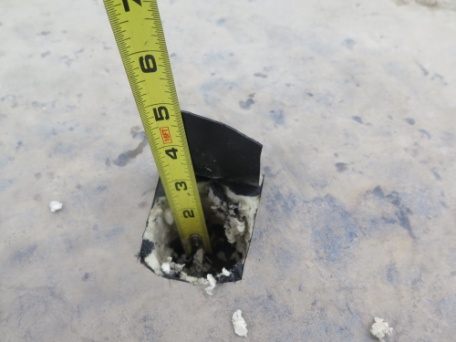 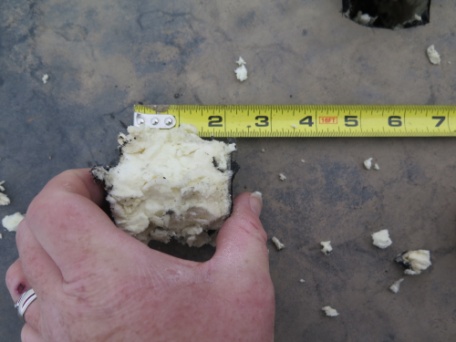 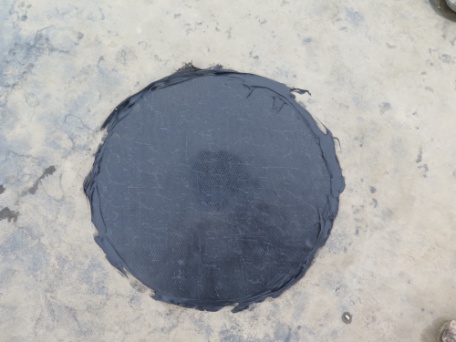 Sec #3, Core #2 Low – Concrete Deck, 2” ISO, Ballasted EPDM - Wet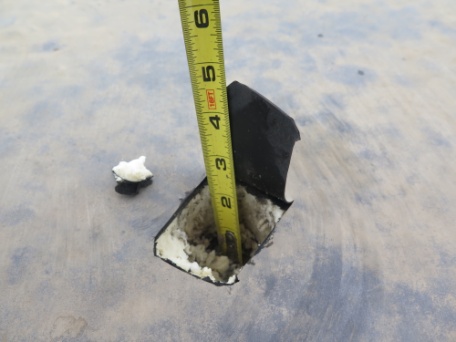 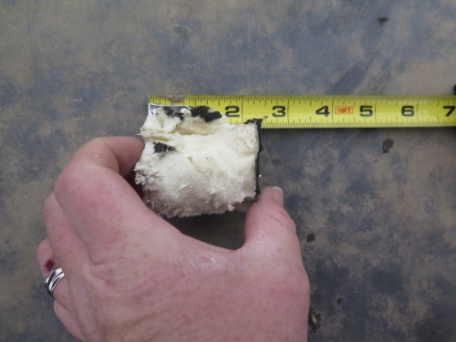 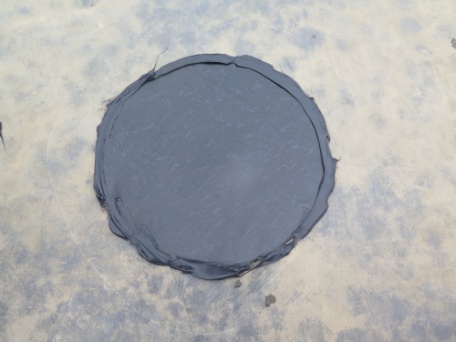 Sec #11, Core #1 High – Concrete Deck, 2” ISO, Ballasted EPDM - Dry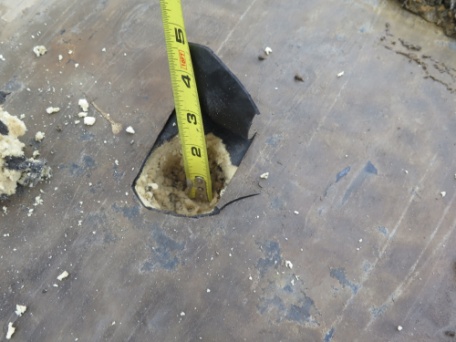 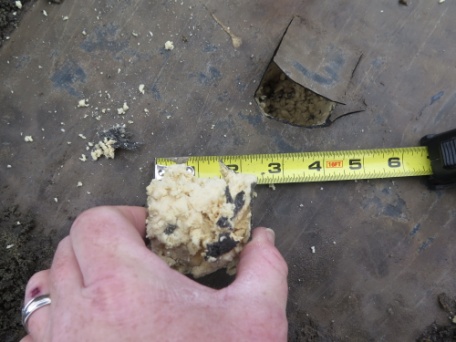 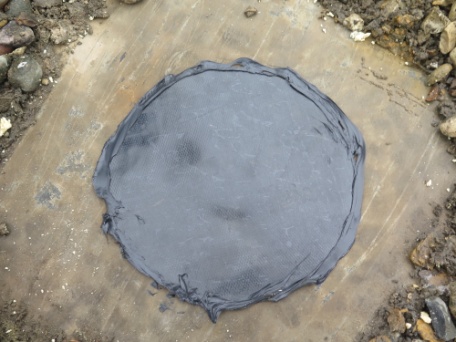 Sec #11, Core #2 Low – Concrete Deck, 2” ISO, Ballasted EPDM – Dry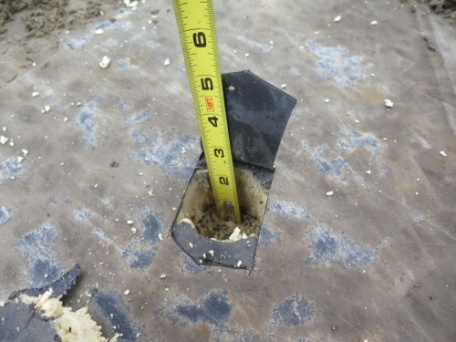 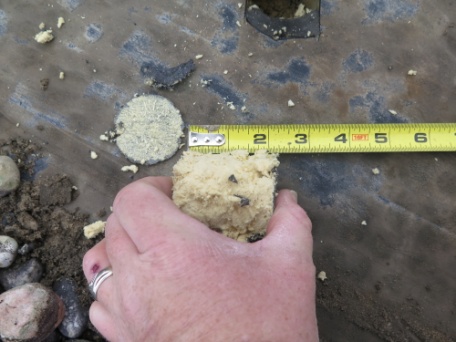 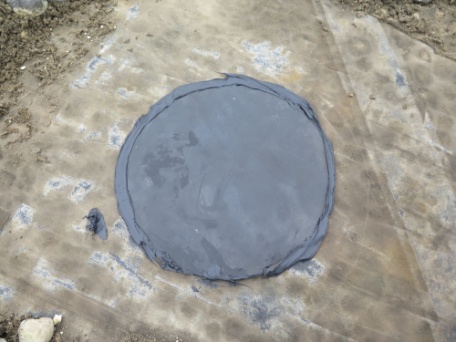 